May 18, 2020Jacob Holmer, P.Eng.Holmer Real Estate Investmentsjakeholmer@gmail.com819-230-2512RE: Nomination for Secretary on the OREIO executive board.Dear OREIO members,My name is Jacob Holmer and I am nominating myself for the Secretary role on the OREIO board of executives.I am an accomplished Professional Engineer and have been working in the industries of construction and fabrication my entire career; having delivered exceptional quality to clients such as BGIS, Manulife Financial, the Department of National Defense, and Public Services and Procurement Canada. I currently manage several multi-million dollar commercial construction projects for the Federal Government in Ottawa, Ontario.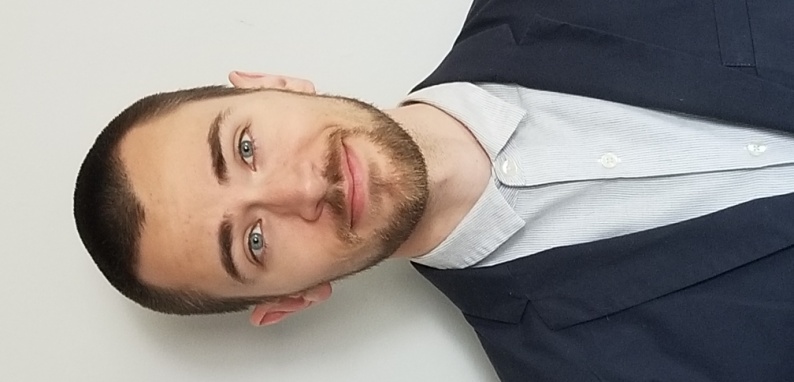 I am also an active real estate investor in Ottawa, Ontario.  In 2019, I founded Holmer Real Estate Investments, a firm who provides a hand-off real estate investment solution to help families who are unprepared financially for retirement. An educator at heart, I believe sound research to be the greatest foundation for any investment, hence why I am so passionate in OREIO’s mission to inspire and educate our members so we may all reach financial freedom.I have been hosting stakeholder meetings for many years, having consistently demonstrated advanced communication and organizational skills, ensuring that meeting objectives are achieved, meeting durations are respected, and stakeholder concerns and decisions are recorded.  Guided by the principles of integrity, competency, and accountability, I hope to bring my experience in leading, guiding, and recording meetings as a member of the OREIO ExecutiveThank you for accepting my nomination for the role of Secretary.  OREIO has embarked on the daunting task of evolving our beloved organization and I look forward to being a part of this transition.Sincerely,Jacob Holmer, P.Eng.